Już 18 czerwca webinar „Wysokie zarobki w pielęgniarstwie”18 czerwca 2024 r. o godz. 20:00 Gilbert Kolbe z Naczelnej Rady Pielęgniarek i Położnych oraz Anna Baranowska, headhunterka medyczna wystąpią w webinarze poświęconym budowaniu kariery w pielęgniarstwie. Chcesz dowiedzieć się, gdzie w pielęgniarstwie zarabia się najwięcej? Zastanawiasz się, jakie elementy wykształcenia i doświadczenia rzutują na wysokość zarobków? Głowisz się nad tym, jak budować pewność siebie i podkreślić prestiż zawodu? Szukasz wskazówek, jak ulepszyć swoje CV i przygotować się do rozmowy kwalifikacyjnej w taki sposób, by mieć szansę na wysokie, dobrze płatne stanowisko?Zapraszamy na webinar “Wysokie zarobki w pielęgniarstwie. Jak to osiągnąć?”, który odbędzie się już 18 czerwca 2024 r. o godz. 20:00.Zapisz się jeszcze dziś:www.webinar.vicommi.plPrzy wirtualnym stole ekspertów zasiądą:Gilbert Kolbe, członek Naczelnej Rady Pielęgniarek i Położnych oraz Wicedyrektor ds. Pielęgniarstwa w Jutro MedicalAnna Baranowska, headhunter medyczny, właścicielka MedJobs-HRProwadzący opowiedzą o najważniejszych krokach w karierze, by zarabiać więcej, łatwiej negocjować stawki i osiągnąć sukces w pielęgniarstwie.Podczas webinaru dowiesz się:
wysokie zarobki, czyli jakie? Gdzie zarabia się najwięcej? Podstawowe statystyki i możliwe ścieżki rozwoju
elementy wykształcenia i doświadczenia, które rzutują na wysokość zarobków – co warto, a czego nie warto, ale można
podstawowe zasady przygotowania dobrego CV i przygotowania się do rozmowy kwalifikacyjnej
budowanie pewności siebie i prestiżu zawodu
perspektywa headhuntera medycznego – na co zwraca uwagę w rekrutacji na najlepiej płatne stanowiska?możliwość zadawania indywidualnych pytań na forum i odpowiedzi ekspertów na żywoPREZENT DLA UCZESTNIKÓWProwadzący wybierze 10 osób wśród uczestników webinaru, które będą mogły skorzystać z bezpłatnej konsultacji CV i pozyskać wskazówki, jak je ulepszyć!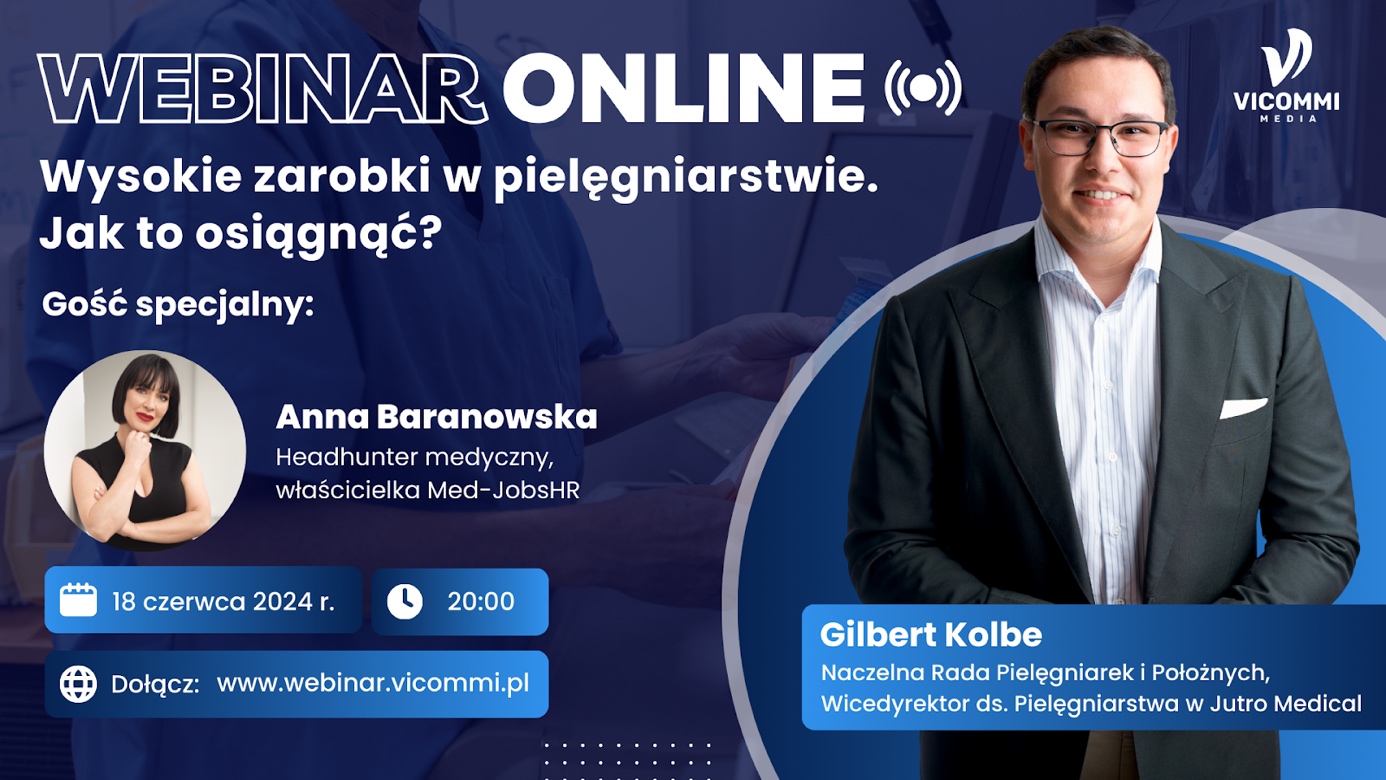 www.webinar.vicommi.plKażdy uczestnik otrzyma imienny certyfikat uczestnictwa w webinarze.
Zapisz się już dziś, liczba miejsc jest ograniczona: www.webinar.vicommi.pl